Story Stretchers: Classic Stories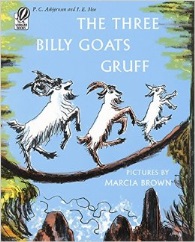 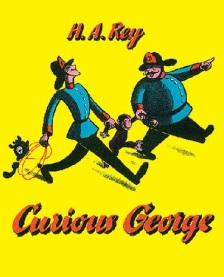 Lesson Plan July 10th- July 14th Classroom: Young Toddler Week 6             Topic: The Three Billy Goats Gruff & Curious George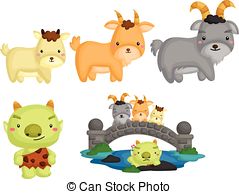 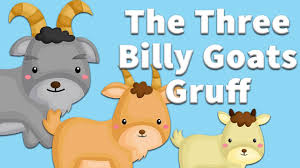 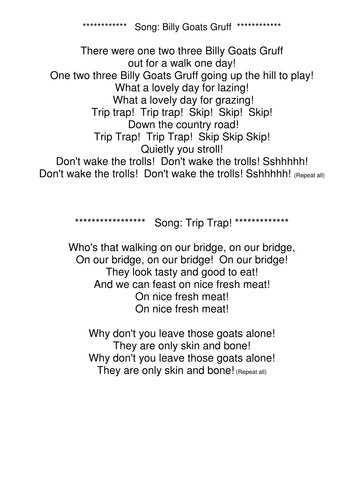 MondayTuesdayWednesdayThursdayFridayCircle TimeCircle TimeDaily CalendarBook: The Three Billy Goats GruffDaily CalendarBook: The Three Billy Goats GruffDaily CalendarBook: Children’s Choice- Kids pick out of libraryDaily CalendarBook: Curious GeorgeDaily CalendarBook: Curious GeorgeCreative ArtsCreative ArtsPaper Plate Billy Goat CraftG is for Goat (decorating the letter G)Special Art w/ Ms. StellyYellow hat paintingPaper plate Curious George CraftMusic & MovementMusic & MovementSing “Billy Goats Gruff”Sing “Trip Trap” the Troll SongListen to Billy Goats Song and dance“The Friendship Song” by Curious George“Go Bananas” listen and moveOutdoor ActivityOutdoor ActivityBilly Goat Racing BubblesNature WalkCrossing the Bridge (while onour walk)Water PlayMath & ScienceCooking:Banana Treats (Bananas, Granola, Raisins, Honey)Cooking:Banana Treats (Bananas, Granola, Raisins, Honey)Cooking:Banana Treats (Bananas, Granola, Raisins, Honey)Cooking:Banana Treats (Bananas, Granola, Raisins, Honey)Cooking:Banana Treats (Bananas, Granola, Raisins, Honey)SensoryZoo Animals, Branches, Safari ItemsZoo Animals, Branches, Safari ItemsZoo Animals, Branches, Safari ItemsZoo Animals, Branches, Safari ItemsZoo Animals, Branches, Safari ItemsDramatic PlayAdd blocks and blue tissue paper to dramatic play center.  Children can make bridges for the Billy Goats and act out the book.Add blocks and blue tissue paper to dramatic play center.  Children can make bridges for the Billy Goats and act out the book.Add blocks and blue tissue paper to dramatic play center.  Children can make bridges for the Billy Goats and act out the book.Add blocks and blue tissue paper to dramatic play center.  Children can make bridges for the Billy Goats and act out the book.Add blocks and blue tissue paper to dramatic play center.  Children can make bridges for the Billy Goats and act out the book.Special ActivitiesMonday: Go Bananas Dance Party 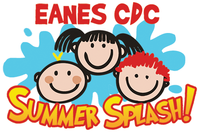 Tuesday: Bubble DayWednesday: Art w/ Ms. StellyThursday: Spirit DayFriday: Water DayMonday: Go Bananas Dance Party Tuesday: Bubble DayWednesday: Art w/ Ms. StellyThursday: Spirit DayFriday: Water DayMonday: Go Bananas Dance Party Tuesday: Bubble DayWednesday: Art w/ Ms. StellyThursday: Spirit DayFriday: Water DayMonday: Go Bananas Dance Party Tuesday: Bubble DayWednesday: Art w/ Ms. StellyThursday: Spirit DayFriday: Water DayMonday: Go Bananas Dance Party Tuesday: Bubble DayWednesday: Art w/ Ms. StellyThursday: Spirit DayFriday: Water Day